 Алла Николаевна Цырульник  (магистр художественно-педагогического образования) учитель, член Краснодарской региональной общественной организации «Творческий союз художников»,  работаю в общеобразовательном учреждении МБОУ СОШ № 11 станицы Григорьевской, Северский район.  Философская позиция постоянное развитие  педагогических качеств и художественных навыков. Считаю, что развиваясь сама, соответственно развиваю и своих учеников. На данный момент готовлюсь к поступлению в аспирантуру. За годы преподавания подготовила  учеников к поступлению в училище, университет, в нашем районе получила диплом в 2015 году за развитие Северского района.  Большое внимание уделяю обучение школьников начального образования, так как считаю долгом перед общей образовательной системой России, что обучая изобразительному искусству детей с первого класса, повышаю так же их уровень знаний по математике и русскому. Обучение изобразительному искусству выстраивается постепенно, и поэтому необходимо проводить учебные занятия во всех классах школы.Считаю, инновации в общеобразовательном учреждении и определение  индивидуальных возможностей заключается в неповторимой истине и знающих действий учителя. Практический процесс определяется искренностью и вовлеченностью педагога - художника в данном конкретном мгновенье, и так же при создании новой дисциплины (например, внеурочная деятельность). Уделяю внимание «качеству» в преподавании, так как это основной объективный фактор для создания стимулирующего развития в инновационной деятельности. Такие качества как истинность глубинной естественности и силы индивидуальных возможностей открывается в искреннем намеренье педагога. Накопление и приобретение умений приводит к разработке новой методики и к разумной трактовке знаний. Взаимосвязь четкости научных познаний и действия инновации нового подхода, с созданием практики педагогической деятельности и есть сила дара в неповторимости в моей практике преподавания (на основе изучения трудов великих педагогов, создаю свои монографии, участвую в конференциях, создаю учебные пособия, участвую в творческих выставках сама и выставляются мои ученики).  А так же, еще моя философия это не прерывный поиск: ознакомление, познание и внедрение опыта в преобразовательной педагогической и художественной деятельности. Формирование четкого понимания в художественном поиске инноваций достоверных научных надежных познаний. Реализация компетентности профессиональных качеств в педагогической  деятельности и выявление проблем. Решая проблемы не информированностью, а уровнем подготовки выпускника в художественном творчестве и в жизненных ситуациях. Высокая степень достоверности научных познаний определенно направляет на путь развития и приобретения профессиональных навыков. Повышение способов и методов на практике в образовательной системе. Эффективность обновления в структуре педагогической теории и принципов преподавания.Проявляю в процессе преподавания  такие качества как смелость, ясность мышления, индивидуальность к осознанию взгляда видению нового. Умею заметить ценность новизны данного мгновенья и осознать, что в мире искусства ничего не повторяется, все в неизменном движении.Задачи: - целенаправленная деятельность в учебном процессе с индивидуальным подходом к каждому ученику. Приобщение к творчеству и художественному вкусу.  - Создание новых идей в области знания и педагогических - художественных новшеств.   Задача в поведении педагога - художника заключается в умении находить быстро информацию и принимать нужные решения. -  Особенность при организованности в учебной деятельности.-  Открытие нового видения стиля и индивидуального мировоззрения.  Преобразование и динамика инновационного поведения педагога - художника  определенно заключается, всеобщем взаимодействии интересов всего коллектива. Направлено на культурное развитие в инновационной деятельности.    Мой стиль неповторимость и определенно формируется в совокупности характерных особенностей. Применяя свой талант в процессе обучения открываю потенциальные возможности у обучающихся своей индивидуальностью. Мои ученики занимают в основном призовые места, могут так же провести мастер класс по изобразительной деятельности (8 класс).  В целом в учебном процессе  проявляю функции консультанта, методиста для этого необходимо прочтение методической литературы.  А так же, применяю психологию для формирования мышления (детей) в обучении это важный аспект для достижения необходимых результатов. Мышление в изобразительной деятельности необходимо, поэтому уделяю много внимания и направляю учеников на размышление, анализ в их деятельности.  Соответственно создаю определенную «среду» в преподавании, открывая творческий потенциал у учеников.  Темперамент мой  заключен  в  глубокой осмысленности.  Ставя цели  и действуя четко в определенный момент  совершенствования учебного процесса, направляю учеников на успешный результат. Следовательно, позитивность и всесторонняя коммуникабельность, организованность к познавательности все это взаимосвязано с разумной моей речью и учеников (диалог). Это дает возможность активизации художественного мышления и способам на обширное применение в массовом мировоззрении. Развитие художественного восприятия мира и осмысления при изображении обучающий должен обращать внимание на познание мира в целом.Перспективность и внедрение своих идей, необходимо обоснование научной точки, усилие способность доказать в практике уникальность в системности мониторинга. Внедряя разработанность идей  научного труда для подтверждения педагогической инновации. Неповторимость подачи нового тематического материала и индивидуального стиля. Критерии педагогических инноваций, высокий результат. (применяю слово инновации, так как считаю неповторимость, уникальность и есть создание инновационных идей)- Новизна локальности и субъективности. - Интенсивности собственного труда и труда учащихся. -Введение  оптимальности затрат умственного и  творческого процесса.-Наблюдательность и эффективность результатов, в определенных условиях. - Устойчивость результатов в творчестве, тестирование.- Интуитивное мышление и спонтанно найденное решение. - Роль интернета в современном образовательном процессе.-  Познание и  эффективное образование.- Результаты и реализация: (масштаб преобразований); выявление интеллектуальных и учебных творческих способностей (грамоты, гран-при, призеры краевого конкурса, социальные проекты «природа и творчество», «история кубани». Организация и подготовка мастер-классов на районом семинаре. Массовое применение педагогических инноваций:- методические разработки с поэтапным решением, мастер классы. Идея применения особенного новшества обуславливается рекомендациями о объективном внедрении в педагогическом и художественном развитии. Структура смысловой последовательности точки мировоззрения педагога художника, углубленное убежденное знание с опытом наработанных лет, определяет качество преподавания  и высокий уровень. Применяю умение планомерно изложить основные законы изобразительной грамоты. Понятно  просто и доступно.- Выявление  и внедрение педагогических результатов  в деятельности  исследования психолого - педагогических явлений.- Методы: - направление на эстетическое восприятие,  эстетического вкуса,  культуры поведения.  Проявление системной работы.   Естественно самоанализ деятельности  с педагогическим новшеством, высший уровень организованности и индивидуальное психологическое отношение к спонтанному отношению в практике преподавания.      Нереализованный педагог недостаточно интенсивный в поведении и мышлении нет заинтересованности. Что касается меня, я стараюсь, для всеобщего образования в результате внедряю интересные идеи, которые иногда мгновенной вспышкой возникают в момент преподавания, стоит вопрос о поставленной задаче и ее выполнения. Активизация познавательной деятельности и применение интерактивных  методов взаимодействия педагог и обучающийся. Работа с методическими системами  и метод диалога «равный партнеров» интегрирование и свобода выбора.  Педагог транспорт информации побуждает к поиску и планируемых результатов в обучении. Очень люблю науку. Научное внедрение и успех зависит от продуманного планирования работы педагога художника. Составление планов на весь учебный год. Внедрение научных конференций и семинаров для обширной деятельности в сфере профессионализма. Основная задача вовлечение учеников в творческую и  учебную деятельность. Очень нравится разрабатывать методические материалы. Направляю учеников на познание всего изобразительного искусства. Применяю метод дискуссий, бесед, анкетирование, эмпирических обучений. Необходимо не совсем постоянно концентрировать внимание на уже открытом знании, а быть в познавательном процессе обучения. Факторы в педагогической деятельности заключаются:  в сознательном интеллектуальном действии в процессе обучения. Считаю, необходимо применять интуицию в процессе обучения, я не зависима шаблонных заключений, просто умею, видит истинность реальности и вести урок с легкостью и уверенно. Обучающиеся дети в течение определенного срока, показывают самостоятельность и выполняют задание на высоком уровне.Морально-психологический климат в коллективе так же основа успеха образовательного процесса. Применяю метод выбирания «включается» когда не устраивает действительность, которая нас окружает, умею направить весь урок высший этап развития. Психологический процесс вносит новую функцию эмоции и воли.        Применяю новейшие технологии на уроках изобразительной деятельности, в самореализации учебной и познавательной деятельности, равномерно совмещаю в теоретической и практической деятельности. Творческие навыки формирую на необычном подходе к новому, не останавливаюсь  на стереотипном мышлении. Стремлюсь к «волевой» саморегуляции в индивидуальном поиске. Основная задача  в творчестве формирование в познание: - изобразительных, моральных, интеллектуальных, эстетических вкусов. Естественно осознание разумности мышления при постановке определенной цели.  Ученики любят со мной заниматься, постоянно консультируются. В целом меня интересует наука методики ее новизна, соответственно очень много работаю в этой области и хочу достичь результатов. Цель связана с созреванием разумного ритма спокойного состояния и постепенной соразмеренной активности при познании. Применяю действие для определенного результата и нахождение способов преодоления препятствий при поставленной задаче. - Мыслительная разминка.  Умение извлечь из основного материала при поиске конкретную привлекательную  изобразительную позицию. - Формирование гибкости и широты мышления, ставя конкретную задачу.-Поиск индивидуального стиля в методике. В результате получить симпатию у зрителя при просмотре. Высшей формой методических и открытий,  заключается быстроте познаний явлений. То есть мыслительный процесс уходит,  включается восприятие на уровне подсознания. Интуитивная форма познания созидающего мышления, новый способ передачи нового. Инновационная деятельность педагога - художника заключается в направлении разрушить блоки предающие торможение в развитии обучающихся. (иногда ученики говорят не умею) -Общение с живой «средой» способствует развитию творческого потенциала. Коллективное воспитание дает возможность развитию положительных качеств.- Направить на познание потребности в творчестве.- Развивать качество к самостоятельной работе.- Развитие креативности.- Профессиональное обучение, не копировать педагога, не работать по указанию мастера, ставя себя на второй план. Проявлять индивидуальный стиль. Профессионализм навыка самостоятельного поиска, всестороннее исследование.Актуализация профессионального потенциала и исследование факторов способствующих раскрытию в процессе созревания. Необходимо «созревание» для познания креативности академических навыков. Стандарты не актуальность. Очень просто находить способы решения. -Даю обучающим самостоятельно сформировать цели и задачи, и проявить успех не стандартным образом.-Проявление интеллектуальных возможностей.-Педагог должен способствовать наработке профессиональных  умений до совершенства. Исследование и расширение диапазона действий. Развитие и есть способ новообразование новых качеств интеллектуальных и творческих. -Развитие видов творчества:- художественному, исследовательскому, научному труду все это формирование расширение креативности. -Умение не реагировать, а направлять внимание на решение поставленной новой задачи. Методика обучения и формирования скорости и точности усвоения навыков изображения. Изображение аналогичных заданий для закрепления данного задания. В сознании художника и обучающегося должна быть вера в силы, и осмысление  к выполнению задания. Показатель индивидуального поиска смысла жизни ценных качеств. Мои ученики и их стремление к умению отключать в сознании не нужные поверхностные и бессмысленные идеи. Соответственно им рекомендую  направлять внимание на ценности и к разумному, вечному и глубинному. (часто показываю репродукции картин великих мастеров художников) Чтобы дети понимали вечность красоты и гармонии. А так же, вот результаты моих (картин много) изобразительных трудов и учеников.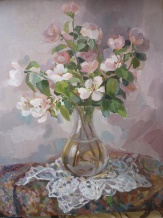 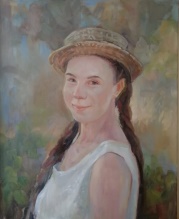 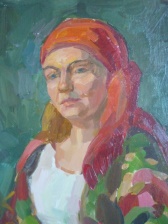 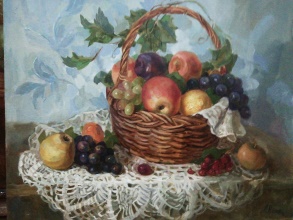 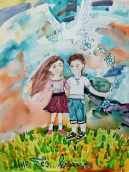 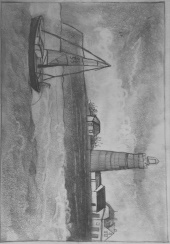 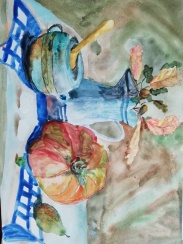 Очень хочется и дальше познавать прекрасный научный и изобразительный мир света, радости, гармонии.